السيرة الذاتية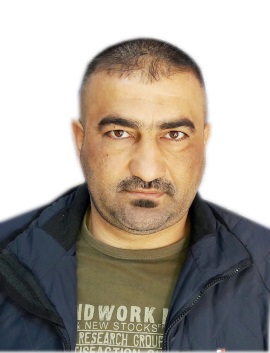 البيانات الشخصيةالاسم: سعد نايف احمد نايلتاريخ الميلاد: 26 – 7 - 1978الحالة الزوجية : متزوجعنوان السكن : بعقوبة / حي المعلمينرقم الموبايل : 07714393760البيانات الاكاديمية: اللقب العلمي: مدرس مساعد           تاريخ الحصول عليه: .............الشهادة : ماجستير                القسم: التاريخالتخصص العام : تاريخ     تاريخ اول تعيين : 3 – 4 – 2023 التخصص الدقيق : طرائق تدريس التاريخ         المنصب الاداري: ..............     البكالوريوس الكلية : التربية الاساسية         الجامعة : ديالى            البلد : العراقالتخصص : التاريخ                   سنة التخرج : 2001 - 2002الماجستير الكلية : التربية الاساسية       الجامعة : ديالى         البلد : العراقالتخصص : طرائق تدريس التاريخ          سنة التخرج : 2021الدكتوراهالكلية :..............        الجامعة :  ..............   البلد : ....................               التخصص : ....................          سنة التخرج : .............